Онлайн занятие посредством Zoom. Даны задания для выполнения в электронном виде по индивидуальным вариантам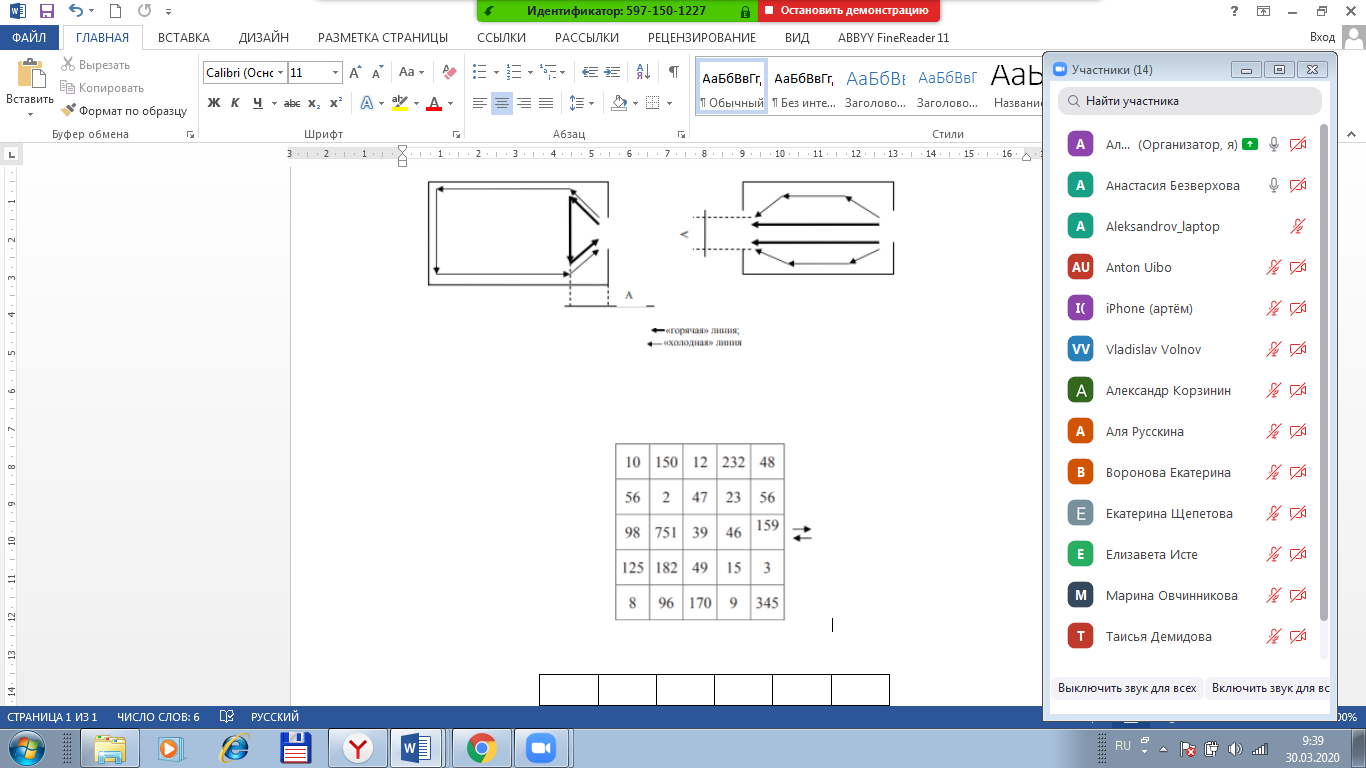 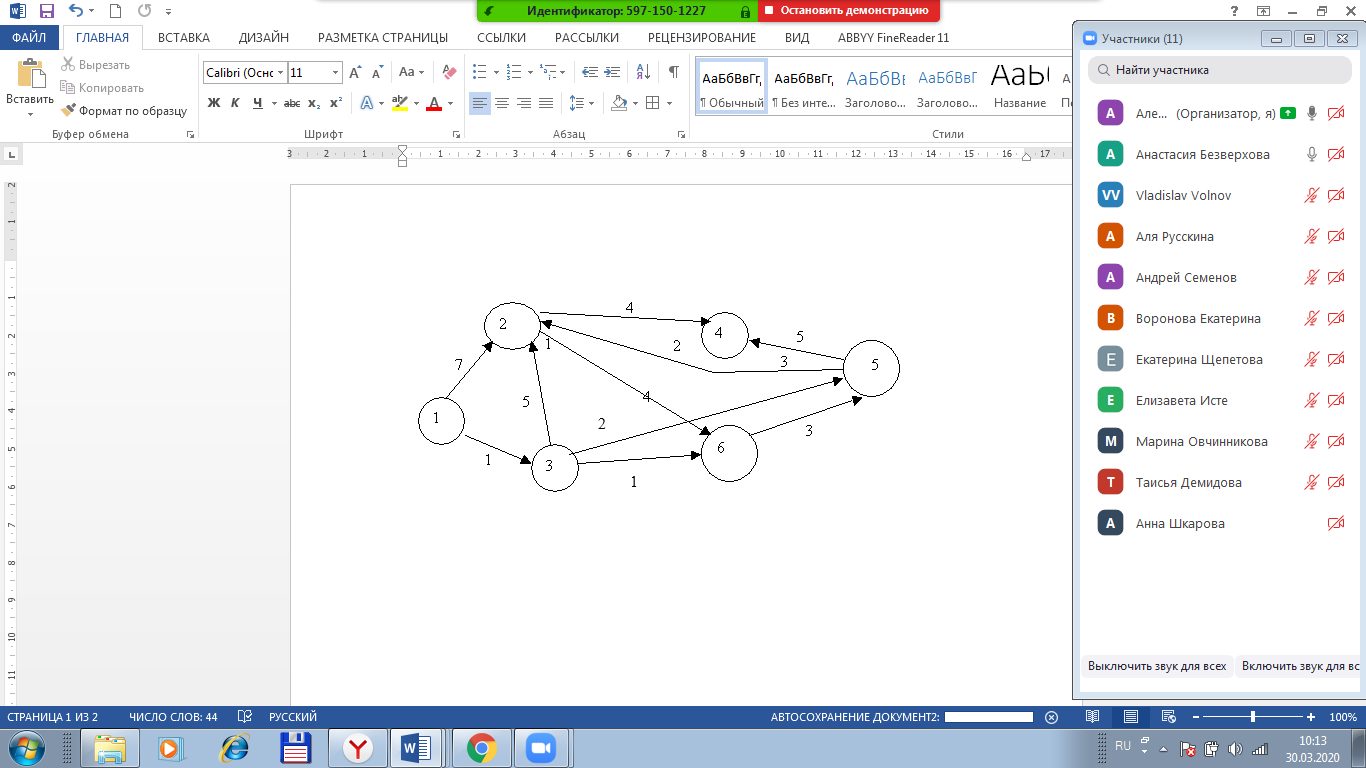 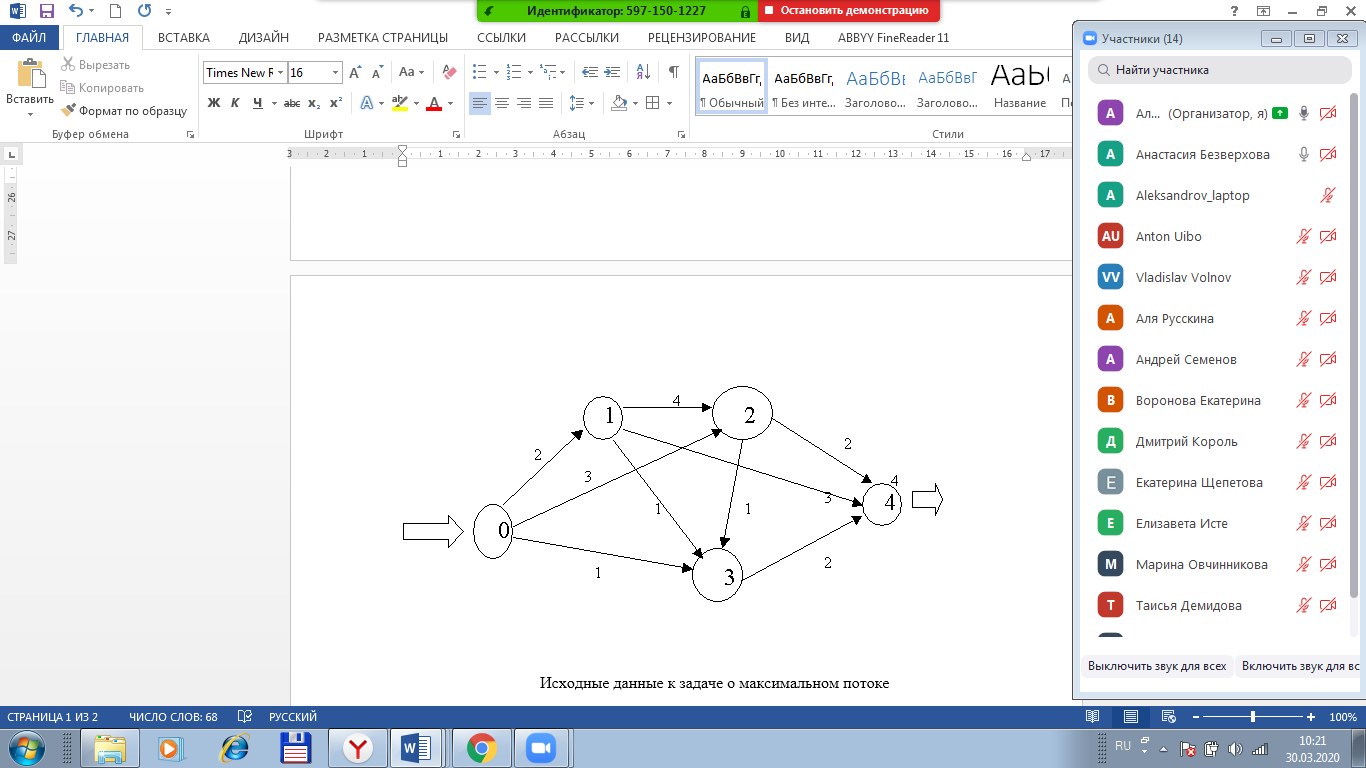 